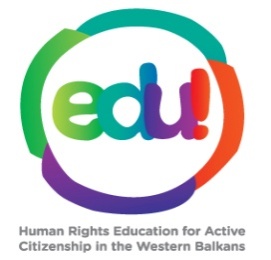 Regionalna konferencija“Obrazovanje za ljudska prava i aktivno građanstvo na zapadnom Balkanu – izazovi i prilike”Beograd, 21. i 22. januar 2014. godine21. januar 2014.9.00 – 9.30:		Registracija učesnika9.30 – 10.30:		Dobrodošlica i uvod u program			Predstavnik Norveške ambasade u Beogradu 			Ministarstvo obrazovanje Republike Srbije 			Sonja Biserko, Helsinški komitet Srbije			Mina Skouen, Norveški helsinški komitet10.30 – 10.50:	Obrazovanje o ljudskim pravima u zemljama zapadnog Balkana –  znanja i iskustva za demokratsko građanstvo – pregled trenutnog stanja u formlanom obrazovnom sistemu Panelisti: 	Mirko Mutic, Pedagoški zavod Republike Srpske					Zavod za školstvo Crne Gore 10.50 -11.00:		Pitanja i odgovori11.00 – 11.30:		Kafe pauza11.30 – 11.50:	Civilno društvo i obrazovanje o ljudskim pravima – metode, postignuća i prilike,			Panelisti: 	Daliborka Uljarevic, CGO, Crna Gora					Emina Buzinkic, Dokumenta, Zagreb-Hrvatska11.50 – 12.00:		Pitanja i odgovori12.00 – 12.20:	Obrazovanje o ljudskim pravima kao instrument za izgradnju mira i pomirenja u regionu – primjeri i naučene lekcije 			Panelisti: 	Smiljana Vovna – Gimnazija „Meša Selimović“, Tuzla					Anima, Kotor- Crna Gora12.20 – 12.40:		Pitanja i odgovori12.40 – 13.00:	Formalno, neformalno i informalno obrazovanje o ljudskim pravima i aktivnom građanstvu – mogući modeli integracije i saradnje 	Panelisti: 	Samojko Cvijanovic, nastavnik, srednja medicinska škola ,DobojLidija Sćepanovic, Asocijacija nastavnika građanskog obrazovanja, Crna Gora 13.00 – 13.10: 	Pitanja i odgovori13.10 – 14.30:	Pauza za ručak14.30 – 16.00:	Moderirani rad u grupama na osnovu četiri predložene teme panela 16.00 – 16.30:	Pauza za kafu16.30 – 17.15:	Prezentovanje zaključaka rada u grupama19.00 – 21.00:	Zajednička večera21.00:	Predstavljanje ishoda Regionalnog programa – fakultativno 22. januar 2014.9.00 – 9.30:	Sumiranje rezultata rada u grupama tokom prvog dana 	Član regionalnog tima9.30 – 10.30:	Modeli moguće saradnje – regionalno i nacionalni nivo, formalno i neformalno obrazovanje 	Moderirani rad u grupama10.30 – 11.00:	Pauza za kafu11.00 – 12.30:	Predstavljanje rada u grupama, zajedničko izjašnjavanje o mogućnostima saradnje 	Član Regionalnog tima, učesnici konferencije 12.30 – 13.00:	Zaključci	Predstavnik Norveškog helsinškog komiteta	Partner u okviru programa13.00 – 14.00:	Zajednički ručak	Odlazak učesnika